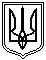 Миколаївська міська радаМиколаївського районуМиколаївської областіVIII скликанняПостійна комісія міської ради зпитань прав людини, дітей, сім'ї, законності, гласності, антикорупційної політики,місцевого самоврядування, депутатської діяльності та етикиПРОТОКОЛ № 45					Дистанційний режимвід 25.04.2024						(форма – відеоконференція)Засідання постійної комісії міської ради з питань прав людини, дітей, сім'ї, законності, гласності, антикорупційної політики,місцевого самоврядування, депутатської діяльності та етикиПрисутні депутати Миколаївської міської ради VIIІ скликання:Голова постійної комісії: О. В. КісельоваСекретар постійної комісії: Т. М. Домбровська Члени постійної комісії: Л. А. Дробот, А. О. Ільюк, Є. В. ПавловичВідсутні члени постійної комісії: В. С. ТранськаЗапрошені:Юзвак Є. М. – директор юридичного департаменту Миколаївської міської ради;Набатов І. І. – перший заступник директора департаменту житлово-комунального господарства Миколаївської міської ради;Оніщенко І. О. – начальник відділу з організації оборонної і мобілізаційної роботи та взаємодії з правоохоронними органами Миколаївської міської ради;Кочева І. Є. – заступник начальника управління у справах ветеранів війни Миколаївської міської ради – начальник відділу по роботі з ветеранами війни та внутрішньо переміщеними особами;Кравченко Ю. В. – начальник служби у справах дітей Миколаївської міської ради.ПОРЯДОК ДЕННИЙ:Слухали 1. Пропозиції до порядку денного засідання постійної комісії міської ради з питань прав людини, дітей, сім’ї, законності, гласності, антикорупційної політики, місцевого самоврядування, депутатської діяльності та етики.Кісельова О. В., голова постійної комісії міської ради, запропонувала порядок роботи засідання постійної комісії ради з питань прав людини, дітей, сім’ї, законності, гласності, антикорупційної політики, місцевого самоврядування, депутатської діяльності та етики на 25.04.2024, а саме розглянути питання Розділу 1 порядку денного.Висновок постійної комісії: Затвердити порядок роботи засідання постійної комісії ради з питань прав людини, дітей, сім’ї, законності, гласності, антикорупційної політики, місцевого самоврядування, депутатської діяльності та етики на 25.04.2024, а саме розглянути питання Розділу 1.Голосували: «за» – 5, «проти» – 0, «утримались» – 0.РОЗДІЛ 1. Організаційні питання діяльності Миколаївської міської радиПро попередній розгляд проєкту рішення міської ради «Про оптимізацію структури виконавчих органів Миколаївської міської ради» (файл s-du-002gk).Доповідач: директор юридичного департаменту Миколаївської міської ради Юзвак Євген МиколайовичВисновок постійної комісії: Погодити та рекомендувати міському голові винести на розгляд сесії міської ради проєкт рішення міської ради «Про оптимізацію структури виконавчих органів Миколаївської міської ради» (файл s-du-002gk).Голосували: «за» – 5, «проти» – 0, «утримались» – 0.Про попередній розгляд проєкту рішення міської ради «Про внесення зміни до рішення міської ради від 18.12.2020 № 2/4 «Про утворення постійних комісій Миколаївської міської ради VІІІ скликання, затвердження їх персонального складу та обрання голів» (зі змінами)» (файл s-gs-102).Доповідач: начальник управління апарату Миколаївської міської ради Довбенко Катерина ОлександрівнаВисновок постійної комісії: Погодити та рекомендувати міському голові винести на розгляд сесії міської ради проєкт рішення міської ради «Про внесення зміни до рішення міської ради від 18.12.2020 № 2/4 «Про утворення постійних комісій Миколаївської міської ради VІІІ скликання, затвердження їх персонального складу та обрання голів» (зі змінами)» (файл s-gs-102).Голосували: «за» – 5, «проти» – 0, «утримались» – 0.Про попередній розгляд проєкту рішення міської ради «Про внесення змін до рішення міської ради від 28.11.2023 № 26/70 «Про затвердження комплексної програми підтримки Захисників і Захисниць України, членів їх сімей та членів сімей загиблих (померлих) Захисників і Захисниць України м. Миколаєва на 2024–2026 роки» (файл s-dj-085gk).Доповідач: перший заступник директора департаменту житлово-комунального господарства Миколаївської міської ради Набатов Ігор ІгоровичВисновок постійної комісії: Погодити та рекомендувати міському голові винести на розгляд сесії міської ради проєкт рішення міської ради «Про внесення змін до рішення міської ради від 28.11.2023 № 26/70 «Про затвердження комплексної програми підтримки Захисників і Захисниць України, членів їх сімей та членів сімей загиблих (померлих) Захисників і Захисниць України м. Миколаєва на 2024–2026 роки» (файл s-dj-085gk).Голосували: «за» – 5, «проти» – 0, «утримались» – 0.Про попередній розгляд проєкту рішення міської ради  «Про внесення змін і доповнень до рішення міської ради від 24.12.2020 №2/19 «Про затвердження комплексної Програми «Сприяння оборонній і мобілізаційній готовності міста Миколаєва на 2021-2024 роки» (файл s-ob-010gk) (відповідно до листа розробника проєкт рішення міської ради не підлягає оприлюдненню на сайті Миколаївської міської ради).Доповідач: начальник відділу з організації оборонної і мобілізаційної роботи та взаємодії з правоохоронними органами Миколаївської міської ради Оніщенко Ігор ОлексійовичВисновок постійної комісії: Погодити та рекомендувати міському голові винести на розгляд сесії міської ради проєкт рішення міської ради «Про внесення змін і доповнень до рішення міської ради від 24.12.2020 №2/19 «Про затвердження комплексної Програми «Сприяння оборонній і мобілізаційній готовності міста Миколаєва на            2021-2024 роки» (файл s-ob-010gk).Голосували: «за» – 5, «проти» – 0, «утримались» – 0.Про попередній розгляд проєкту рішення міської ради  «Про внесення змін до рішення Миколаївської міської ради від 23.12.2021 № 12/188 «Про затвердження міської програми з національно-патріотичного виховання на 2022-2024 роки» (зі змінами)» (файл s-uv-008gk).Доповідач: заступник начальника управління у справах ветеранів війни Миколаївської міської ради – начальник відділу по роботі з ветеранами війни та внутрішньо переміщеними особами Кочева Ірина ЄвгенівнаВисновок постійної комісії: Погодити та рекомендувати міському голові винести на розгляд сесії міської ради проєкт рішення міської ради «Про внесення змін до рішення Миколаївської міської ради від 23.12.2021 № 12/188 «Про затвердження міської програми з національно-патріотичного виховання на 2022-2024 роки» (зі змінами)» (файл s-uv-008gk).Голосували: «за» – 5, «проти» – 0, «утримались» – 0.Про попередній розгляд проєкту рішення міської ради «Про дострокове припинення повноважень депутата Миколаївської міської ради VІІІ скликання» (файл s-gs-103).Доповідач: начальник управління апарату Миколаївської міської ради Довбенко Катерина ОлександрівнаВисновок постійної комісії: Погодити та рекомендувати міському голові винести на розгляд сесії міської ради проєкт рішення міської ради «Про дострокове припинення повноважень депутата Миколаївської міської ради VІІІ скликання» (файл s-gs-103).Голосували: «за» – 4, «проти» – 1 (Є. Павлович), «утримались» – 0.Про попередній розгляд проєкту рішення міської ради «Про Звернення депутатів Миколаївської міської ради VIІI скликання до Кабінету Міністрів України щодо спрощення процедури надання статусу дитини, яка постраждала внаслідок воєнних дій і збройних конфліктів, для ВПО та для постраждалих від психологічного насильства, які проживають у населених пунктах, на території яких ведуться (велися) бойові дії» (файл s-sd-001).Доповідач: начальник служби у справах дітей Миколаївської міської ради Кравченко Юлія ВікторівнаВисновок постійної комісії: Погодити та рекомендувати міському голові винести на розгляд сесії міської ради проєкт рішення міської ради «Про Звернення депутатів Миколаївської міської ради VIІI скликання до Кабінету Міністрів України щодо спрощення процедури надання статусу дитини, яка постраждала внаслідок воєнних дій і збройних конфліктів, для ВПО та для постраждалих від психологічного насильства, які проживають у населених пунктах, на території яких ведуться (велися) бойові дії» (файл s-sd-001).Голосували: «за» – 5, «проти» – 0, «утримались» – 0.Лист виконавчого директора Асоціації міст України О. Слобожана від 29.03.2024 за вих. №1-79/24 щодо розгляду поправок до законопроєкту «Про внесення змін до деяких законодавчих актів України щодо окремих питань проходження військової служби, мобілізації та військового обліку» (реєстр. №10449).Доповідач: начальник відділу з організації оборонної і мобілізаційної роботи та взаємодії з правоохоронними органами Миколаївської міської ради Оніщенко Ігор ОлексійовичВисновок постійної комісії: Взяти до відома лист виконавчого директора Асоціації міст України О. Слобожана від 29.03.2024 за вих. №1-79/24 щодо розгляду поправок до законопроєкту «Про внесення змін до деяких законодавчих актів України щодо окремих питань проходження військової служби, мобілізації та військового обліку» (реєстр. №10449).Голосували: «за» – 5, «проти» – 0, «утримались» – 0.РОЗДІЛ 2. Розгляд звернень відділів, управлінь, департаментів,адміністрацій районів та інших установ міста2.1. Інформація департаменту з питань надання адміністративних послуг Миколаївської міської ради від 10.04.2024 за вих. №6861/19.04.01-17/24-2 щодо порушення управлінням земельних ресурсів Миколаївської міської ради строків надання адміністративних послуг щодо прийняття рішення Миколаївської міської ради по земельним питанням у період з 01.01.2020 по 01.04.2024.2.2. Інформація про діяльність Окружної прокуратури міста Миколаєва протягом 2023 року (відповідно до статті 6 Закону України «Про прокуратуру») (лист від 29.02.2024 за вих. №51-50/2-2121ВИХ-24; від 08.03.2024 за вх. №1174/02.02.01-06/6/24).Розглядався на засіданні постійної комісії міської ради 26.03.2024, проте висновок/рекомендацію прийнято не було.РОЗДІЛ  3. Розгляд звернень юридичних та фізичних осіб до постійної комісії міської ради 3.1. Звернення гр. П. Дроника від 04.12.2023 за вх. № Д-5286/НМ-ЕЗ щодо переведення економіки на воєнні потреби та максимальне спрямування всіх коштів та ресурсів на потреби оборони.3.2. Звернення гр. П. Дроника від 12.12.2023 за вх. № 686 щодо прийняття звернення до Президента України, Верховної Ради України та Кабінету Міністрів України із пропозицією про розробку та прийняття законів щодо переведення економіки на воєнні потреби.3.3. Звернення гр. П. Дроника від 25.12.2023 за вх. № Д-5815/НМ-ЕЗ та від 08.12.2023 за вх. № Д-67/НМ-ЕЗ щодо першочергового розгляду звернень, що стосуються мобілізації економіки для виготовлення зброї.3.4. Лист управління культури та охорони культурної спадщини Миколаївської міської ради та лист гр. Плетенчук Д. С. від 15.03.2024 за вх. №П-939/Ц-ЕЗ щодо заміни голови комісії з питань найменування (перейменування) вулиць, провулків, проспектів, площ, парків, скверів та інших споруд, розташованих на території міста Миколаєва (супровідний лист від 26.03.2024 за вих. №4082/02.01-01/24-2).РОЗДІЛ 4. Розгляд інформації на рекомендації, витягів інших постійних комісій, протокольних доручень Миколаївської міської ради(питання, що знаходиться на контролі постійної комісії)4.1. Лист департаменту внутрішнього фінансового контролю, нагляду та протидії корупції Миколаївської міської ради від 25.10.2023 за вих. № 40183/21.04.01-14/23-1 щодо надання інформації про штатну чисельність, видатки та план діяльності департаменту (відповідь на лист постійної комісії міської ради від 09.10.2023 за вих. №37247/02.01-05/23-2).4.1.1. Лист департаменту внутрішнього фінансового контролю, нагляду та протидії корупції Миколаївської міської ради від  19.09.2023 за вих. № 32390/21.01-10/23-2 щодо надання інформації Департамент (відповідь на лист постійної комісії міської ради від 16.08.2023 за вих. №27009/2023).4.1.2. Лист департаменту внутрішнього фінансового контролю, нагляду та протидії корупції Миколаївської міської ради від  28.12.2023 за вих. № 52254/21.04.01-14/23-2 (від 28.12.2023 за вх. № 792) щодо надання інформації про штатну запланований на 2024 рік граничний обсяг видатків на Департамент та планову штатну чисельність працівників Департаменту, їх посадові інструкції (відповідь на лист постійної комісії міської ради від 15.12.2023 за вих. №49620/02.01-05/23-2).4.2. Лист управління державного архітектурно-будівельного контролю Миколаївської міської ради від 01.11.2023 за вих. № 41381/22.01-15/23-1 щодо надання інформації про штатну чисельність та структуру Управління (відповідь на витяг з протоколу № 39 засідання постійної комісії міської ради від 18.10.2023). 4.3. Лист управління Південного офісу Держаудитслужби в Миколаївській області від 29.12.2023 за вих. № 151406-11/2668-2023 (від 29.12.2023 за вх. № 796) щодо надання інформації щодо надання на адресу постійної комісії міської ради результатів перевірки закупівель у КП ММР «Миколаївелектротранс», а також запрошення представників зазначеного управління на засідання постійної комісії міської ради (відповідь на лист постійної комісії міської ради від 15.12.2023 за вих. № 145). 4.4. Лист управління у справах ветеранів війни, внутрішньо переміщених осіб Миколаївської міської ради від 22.12.2023 за вих. № 51437/02.16.03-058/23-2 щодо надання інформації про динаміку роботи у процесі створення Алеї слави та пам’яті (відповідь на лист постійної комісії міської ради від 15.12.2023 за вих. № 49617/02.01-05/23-2). 4.5. Лист департаменту міського голови Миколаївської міської ради від 15.12.2023 за вих. № 49849/02.09.01-10/23-2 щодо надання інформації про адміністрування телеграм-каналу «Миколаївська міська рада» (відповідь на лист постійної комісії міської ради від 15.12.2023 за                               вих. № 49619/02.01-05/23-2). 4.6. Лист служби у справах дітей Миколаївської міської ради від 03.01.2024 за вих. № 245/25.01-16/24-2 щодо виділення автомобільного транспорту для потреб дитячого будинку сімейного типу (відповідь на витяг з протоколу № 39 засідання постійної комісії міської ради від 18.10.2023).4.7. Лист управління у справах ветеранів війни, внутрішньо переміщених осіб Миколаївської міської ради від 23.01.2024 за вих. № 3697/02.16.02-08/24-2 щодо надання звіту про виконання заходів міської програми з національно-патріотичного виховання.4.8. Лист відділу з організації оборонної і мобілізаційної роботи та взаємодії з правоохоронними органами Миколаївської міської ради від 29.01.2024 за вх. №885 щодо надання звіту про виконання заходів міських комплексних програм «Сприяння оборонній і мобілізаційній готовності міста Миколаєва на 2021-2023 роки» (зі змінами та доповненнями) та «Сприяння діяльності правоохоронних органів на території міста Миколаєва на                    2020-2023 роки» (зі змінами).4.9. Лист департаменту міського голови Миколаївської міської ради від 19.02.2024 за вх. №969 щодо надання звіту про виконання заходів Міської цільової програми розвитку інформаційно-комунікативної сфери міста Миколаєва на 2020-2024 роки (зі змінами та доповненнями).Голова комісії 							        О. КІСЕЛЬОВАСекретар комісії 						        Т. ДОМБРОВСЬКА